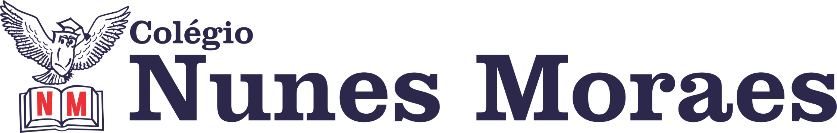 ►1ª AULA: 13h -13:55’  -  MATEMÁTICA 1 - PROFESSOR BETOWER MORAIS FRENTE 4 –AULAS 1 E 2: NOÇÕES DE ESTATÍSTICA – ANÁLISE DE DADOS   *Tira-dúvidas das atividades propostas  e de aprofundamento  * Introdução ao estudo da aula 02 da Matemática 1Passo 1 – Ao iniciar sua aula dirija-se à sala do meet acessando o link que será enviado no início da aula.Passo 2 – Na sala do meet irei resolver e comentar as questões apresentadas como dúvidas, da aula 01 da matemática 4 , das páginas 65, 66 e 67.*Caso você não consiga acessar a aula online, fale com a coordenação e acompanhe a resolução das questões pelas imagens que enviarei. Passo 2 – Introdução  os estudos do conteúdo da aula 02 da matemática 1 – ( Frações II – números mistos)Passo 3 – Para complementar as informações você pode fazer a leitura das páginas 6 e7.Passo 4 – Resolução e comentário das questões essenciais das páginas 07 e 08.Atividade de casa:  Questões propostas e de aprofundamento da aula 02 da matemática 01 das páginas 08 e 09.►2ª AULA: 13:55’-14:50’    - INGLÊS  – PROFESSORA MONNALYSA FONTINELE AULA 2 – DOMÍNIO LEXICAL Acesse a aula online : https://meet.google.com/jwd-mvqu-qfjPasso 1 -  Acompanhe a explicação *Caso você não consiga acessar a aula online, fale com a coordenação. Acesse a videoaula desse conteúdo pelo QRcode da página de abertura da aula.Passo 1 – Resolução das  atividades de sala aula 2.Passo 2 – Resolução das atividades discursivas aulas 1 e 2.Passo 3 - ENEM tips.Atividade de casa - Atividades propostas da  aula 2. ►3ª AULA: 14:50’-15:45’ – BIOLOGIA 2 – PROFESSOR DONISETHI LÉLISFRENTE 1 AULA 2: CONSTITUINTES  INORGÂNICOS DA CÉLULA: ÁGUA E SAIS MINERAISPasso 1- Acessar o link do meet a ser enviado pelo professor. Passo 2 – Acompanhe a aula online.*Caso você não consiga acessar a aula online, fale com a coordenação. Assista às videoaulas nos links abaixo. Dê seguimento aos passos. https://youtu.be/f7mZBDlcR-A  https://youtu.be/T9fHPx25DMg-Passo 3 – Atividade de classe : Atividades essenciais  - questões 1,2,3 e 4 da página 16 . TAREFA DE CASA:  Atividades propostas de 1 a 06  -  página 17 . ►INTERVALO: 15:45’-16:10’    ►4ª AULA:   16:10’-17:05’ – GRAMÁTICA  -  PROFESSOR FLADIMIR CASTRO  AULA 2- FONÉTICA E FONOLOGIA Passo 1 – Acessar a plataforma Meet pelo link: 3º A https://meet.google.com/wss-yydd-exc. / 3º B https://meet.google.com/qtx-amgh-tsq. Passo 2 – Acompanhar a aula pela plataforma meet.Caso você não consiga acessar a aula online, fale com a coordenação. Assista à videoaula abaixo.Links: 	https://www.youtube.com/watch?v=k0sM0Ovooo8 Passo 3 – Realizar as atividades essenciais das páginas 10 e 11.Passo 4 – Correção da atividade de classe. Atividade de casa: páginas 11 e 12 (Atividades propostas).►5ª AULA:   17:05’ – 18:00’  - FÍSICA 2  -   PROFESSOR WALTER BARROS FRENTE 1 – CAPÍTULO 1: ESCALAS TERMOMÉTRICAS – parte 3Passo 1 - Acesse a aula online – link enviado pelo professor. Passo 2 – Resolver questões junto com o professor: página 6 – Questões essenciais 1,2, 3 e 4 .*Caso você não consiga acessar a aula online, fale com a coordenação. Acompanhe a resolução das questões pelas imagens enviadas pelo professor ou acesse o gabarito comentado no portal SAS.Passo 3 – Faça a atividade de classe: Seção Atividades propostas – página 6 – questões 1 e 2.►6ª AULA:   18:00’ – 18:55’  –  BIOLOGIA 1– PROFESSOR GONZAGA MARTINS BIOLOGIA 4 –AULAS   1:  e 2 - GENÉTICA ESTUDOS DE MENDEL E GENEAOLOGIAS Passo 1 – Acesse o link para a aula online: https://meet.google.com/O código será fornecido na hora da aula.*Caso você não consiga acessar a aula online, fale com a coordenação e realize os passos descritos abaixo.Passo 2 – Realize a leitura da teoria proposta ao longo do capítulo (páginas 110 a 113).Passo 3 – Assista à videoaulahttps://sastv.portalsas.com.br/#/channels/1/videos/714Passo 4 - Tarefa de classe: Realize os exercícios 1 a 4 da seção "Atividades Essenciais" (páginas 113 e 114) Tarefa de casa: Realize os exercícios 1 a 6 da seção "Atividades Propostas" (páginas 114 e 115)